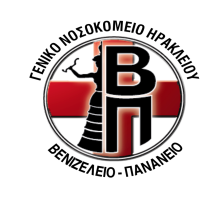 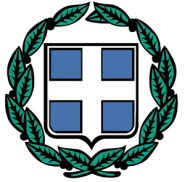 ΕΛΛΗΝΙΚΗ ΔΗΜΟΚΡΑΤΙΑ                                   ΥΠΟΥΡΓΕΙΟ ΥΓΕΙΑΣ ΥΓΕΙΟΝΟΜΙΚΗ ΠΕΡΙΦΕΡΕΙΑ ΚΡΗΤΗΣΓΝ  “ΒΕΝΙΖΕΛΕΙΟ - ΠΑΝΑΝΕΙΟ”ΔΙΕΚ  ΕΙΔΙΚΟΤΗΤΑΣ «ΒΟΗΘΟΣ ΝΟΣΗΛΕΥΤΙΚΗΣ ΓΕΝΙΚΗΣ ΝΟΣΗΛΕΙΑΣ»Λεωφόρος Κνωσσού  ΤΚ 71409		Τηλ.: 2813403828-3829                                                            e-mail: iek.venizeleio@gmail.com                                                                                                                                                                ΑΙΤΗΣΗ                                (ΓΙΑ ΣΤΡΑΤΟΛΟΓΙΚΗ ΧΡΗΣΗ)                                                                                            Προς:                                                                     Δ/νση ΔΙΕΚ ΓΝ «Βενιζέλειο- Πανάνειο»Επώνυμο:……………………………………………………..                                                               Όνομα:…………………………………………………………..	Πατρώνυμο:…………………………………………………..                                                         Δ/νση:……………………………………………………………Τηλ.:………………………………………………………………ΑΔΤ:……………………………………………………………….                                         E-MAIL: …………………………………………………………                                                                                                                         Ηράκλειο…………………………                                                                                      Η αιτούσα/ο αιτών